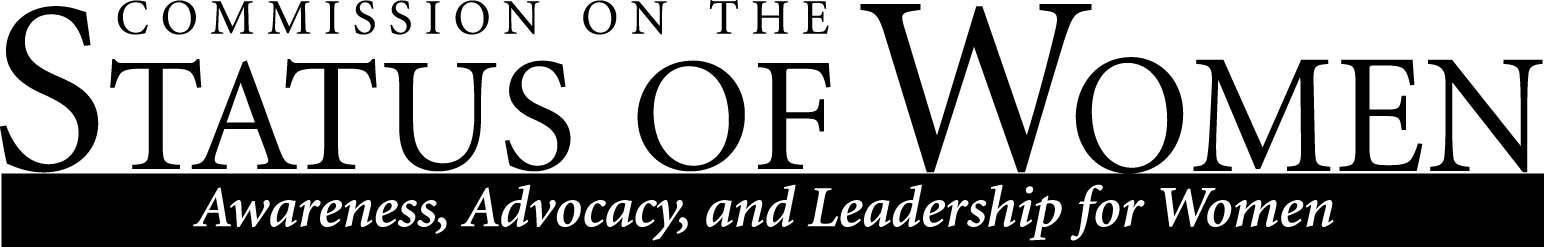 Monday, October 28, 2019, 11:30 – 12:30 p.m. | Havasupai A/BMinutesWelcome and Roll Call Heather CoateGabe Montan͂oCalvin Legassie Samantha CliffordJuana MartinezChelsea GreenSanjam AhluwaliaBriana Adusei Monica JamisonJill ChristensenPam PowellSuccess on last tea partyThe last tea party was successful and had a great turnout.Gender wage gap dataDiscussion on what to do with data collected from the gender wage gap and how to disseminate the information to the publicGabe Montan͂o also addressed why budget information is no longer made public. He said that it is due to fraud and all budget book information can be requested by contacting human resourcesSuggestion to gather more data on pay equity data (Robust data model)Sanjam encourages commission members to keep pushing to get data out to the public. She also addressed that this work on gender equality had been going on for about 6 years and commission members should keep working to see the result to the end  Sanjam said that ASU is doing a similar thing in fighting gender pay inequality gaps on campus Gabe Montan͂o addressed that data should have resolutions. He also talked about the need to address data in ways such as:   Determining how the inequality of the gender pay gap works within the content of the disciplineMaking sure the data presented has all the disparities taken into contextData should have resolutions Focusing on what part of the inequality will be tackled Reframing Demographics Sanjam addressed that data is been tracked by tenure and non-tenure  Deliberation to keep this work on the agenda for the semester Sanjam addressed the possibility of talking to someone at of human resources to access more information on pay to understand the necessary resources Getting historical understanding of data will be importantGathering more information on how people are hired and promoted will also be important pieces of data  OGEI- Still moving forward Possibility of having someone from human resources come in next meeting and talk more on OGEI Menstrual Health productsDays for Girls wants to partner with NAUTwo women who are currently working with Days for Girls have previously worked for NAU. Also, Planned Parenthood is interested in partnering with NAU on this projectThe purpose of this project is to make menstrual products available free of charge for students on campusDiscussions on how to make this project sustainableDiscussions on how to make products free for studentsSanjam addressed that students are charged a mandatory health fee, a discussion was raised on what the fee is for and transparency on where the money goes Discussion on funding and support for this project so that it is sustainableDiscussions on who will pull the strings to get the necessary people on campus involved on this projectIdeas on having student groups work on getting the word out for the projectPossibilities of having ASIF come in and talk about the projectMaking the project more centralized to the institution Making project grass rooted Discussion on executing this project before the end of the semesterDiscussion on the budget for the projectASU and UA are interested in this project as well  Possibilities of using reusable productsPossibilities on having the project funded by the Green FundSanjam will be in contact with Josh Spear who works with the Green Fund to talk more about project funding Childcare resourceThe commission’s website will link to the Office of the Dean of Students childcare resources Childcare voucher is only for NAU studentsFlexible schedule policyDiscussion on addressing this with human resources Why this has been taken away from classified staff?Discussion on inviting Josh Mackey, Chief Human Resources Officer, to the next meeting to talk and answer questionsMeeting ended 1:30 pm 